Öffentliche BekanntmachungWahl des Vorstands der Teilnehmergemeinschaftder Flurbereinigung Betzenweiler (Ried)1.	Die Grundstückseigentümer und die Erbbauberechtigten im Flurneuordnungsgebiet - Teilnehmer - sowie sonstige Interessierte werden zur Wahl des Vorstands	auf Mittwoch, den 26.04.2023	in die Mehrzweckhalle von Betzenweiler, 20:00 Uhreingeladen.2.	Die Zahl der Vorstandsmitglieder wird hiermit gemäß § 21 Abs. 1 FlurbG auf 3 festgesetzt. Für jedes Mitglied ist gemäß § 21 Abs. 5 FlurbG ein Stellvertreter zu wählen. Nach § 2 des bad.-württ. Ausführungsgesetzes zum FlurbG (AGFlurbG) muss mindestens 1 Mitglied des Vorstands und 1 Stellvertreter aus dem Kreis derjenigen gewählt werden, die am Flurneuordnungsverfahren nicht beteiligt sind.3.	Der Vorstand führt die Geschäfte der Teilnehmergemeinschaft. Er soll das Vertrauen der Teilnehmer besitzen. Es liegt daher im Interesse aller Teilnehmer, sich an der Wahl zu beteiligen.4.	Wahlberechtigt sind die Teilnehmer (§§ 21 Abs. 3, 10 Nr. 1 FlurbG). Wenn sie das 18. Lebensjahr noch nicht vollendet haben oder nicht voll geschäftsfähig sind, steht das Wahlrecht den gesetzlichen Vertretern zu. Bevollmächtigte haben sich durch schriftliche Vollmacht auszuweisen.5.	Jeder im Wahltermin anwesende Teilnehmer hat insgesamt jeweils nur je 1 Stimme für jedes zu wählende Vorstandsmitglied und jeden Stellvertreter, selbst wenn er als Eigentümer und zugleich als Miteigentümer am Flurneuordnungsverfahren beteiligt ist. Nur eine Stimme hat auch der Bevollmächtigte, auch wenn er selbst zugleich Teilnehmer ist oder mehrere Teilnehmer vertritt. Bruchteilsgemeinschaften (Miteigentümer) und Gesamthandsgemeinschaften (z.B. Erbengemeinschaften) haben jeweils nur 1 Stimme gemeinschaftlich.6.	Wählbar ist jeder Volljährige, auch wenn er nicht Teilnehmer am Flurneuordnungsverfahren ist. Die Bewerbung von Frauen ist besonders erwünscht.	Wahlvorschläge können bis zum Montag, 24. April 2023 beim Landratsamt -untere Flurbereinigungsbehörde- eingereicht werden. Es sind aber auch Personen wählbar, die nicht auf einem Wahlvorschlag stehen. Ein Satzungsentwurf gemäß den gesetzlichen Vorgaben wird ab 26. März 2023 im Rathaus in Betzenweiler zur Einsicht ausgelegt.Zusätzlich kann diese Bekanntmachung mit Satzungsentwurf auf der Internetseite des Landesamts für Geoinformation und Landentwicklung im o. g. Verfahren (www.lgl-bw.de/4086) eingesehen werden.Ehingen, den 23.03.2023gez. Jonas Fischer, leitender IngenieurL A N D R A T S A M T   B I B E R A C H- untere Flurbereinigungsbehörde -Hauptstraße 25 • 89584 Ehingen • Telefax 07391 779-2600 •  Vermittlung  07391 779-2500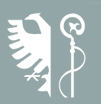 